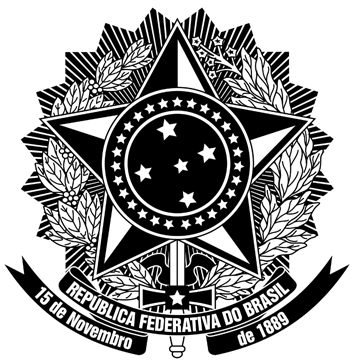 SERVIÇO PÚBLICO FEDERALMINISTÉRIO DA EDUCAÇÃOUNIVERSIDADE FEDERAL DO PAMPAPRÓ-REITORIA DE GRADUAÇÃOCOORDENAÇÃO DOS PROCESSOS ACADÊMICOS DA GRADUAÇÃOAVENIDA GENERAL OSÓRIO , 1139 – CENTRO – BAGÉ – RS CEP 96400-100 – TEL. (53) 3240-5400 RESULTADO DE SOLICITAÇÃO DE MOBILIDADE ACADÊMICA INTERINSTITUCIONALAtesto que o resultado emitido está em acordo com a deliberação da Comissão de Curso, realizada na data _____/_____/_______.______________________________________Nome e assinatura do Coordenador de CursoIdentificação do discenteIdentificação do discenteNome:Matrícula:Curso: Campus:Identificação da IES de destinoIdentificação da IES de destinoNome:Sigla:Tipo de IES: (    ) Federal (    ) Estadual (    ) PrivadaTipo de IES: (    ) Federal (    ) Estadual (    ) PrivadaResultado da solitação(    ) Deferido(    ) IndeferidoRazão do indeferimento:(    ) convênio inexistente ou fora do período de validade(    ) primeiro ano do curso não integralizado(    ) mais de uma reprovação por semestre cursado(    ) plano de atividades em desacordo com o curso(    ) impossibilidade de integralização do curso dentro do período máximo(    ) outra (justificar): 